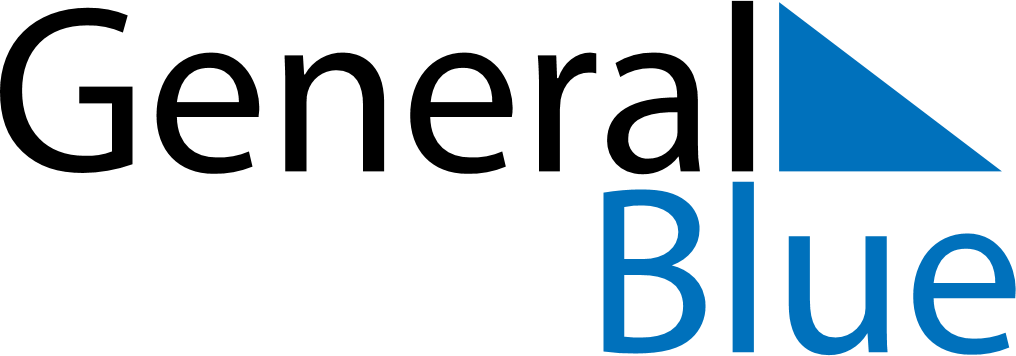 May 2024May 2024May 2024May 2024EthiopiaEthiopiaEthiopiaSundayMondayTuesdayWednesdayThursdayFridayFridaySaturday12334Good FridayGood Friday56789101011Easter Sunday1213141516171718192021222324242526272829303131Derg Downfall Day